ReferensiA. Fowles,1985,Analytical Mechanic, sounder CollegePublishing, New YorkB. Atam P.Arya,1990, Introduction Classical mechanic, Prentice Hall, New JorseyC. Haliday&Resnick, 1993, Fisikajilid 1, Erlangga, JakartaD.Paul A.Tipler, 1998. Fisikauntuksainsdanteknikjilid 1,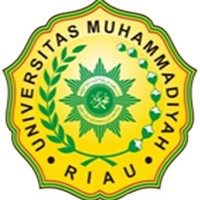 PROGRAM STUDI FISIKAUNIVERSITAS MUHAMMADIYAH RIAUFAKULTAS MATEMATIKA ILMU PENGETAHUAN ALAM DAN KESEHATANJl. KH. Ahmad Dahlan No. 88 PekanbaruTahunAkademik 2015/2016SATUAN ACARA PERKULIAHAN MATA KULIAH : MEKANIKA 1 (FIS 2309) SKS: 2DosenPengampu : Noni Febriani, STSATUAN ACARA PERKULIAHAN MATA KULIAH : MEKANIKA 1 (FIS 2309) SKS: 2DosenPengampu : Noni Febriani, STPertemuankeTujuanInstruksionalKhususPokokBahasanSub PokokBahasanTeknik PembelajaranMediaPembelajaranPustaka1Penyampaiandeskripsimatakuliah, KontrakperkuliahanKontrakperkuliahan, silabus, tujuan, sistempenilaian, sistemkuliahdansyaratkehadiranceramahceramah1. Papan tulis2. Kertas kerja3. LCD Proyektor2Merumuskandanmemahamikonsep/prinsipmekanikadasarMekanika dasarMateri ruang, waktu,massa, besaran, satuan dan vektorCeramah, diskusikelompok1. Papan tulis2. Kertas kerja3. LCD ProyektorA(p1-15)3Memahami konsep vektor dalam berbagai masalahVektorAplikasikonsepvektordalamberbagaipermasalahanTugasKelompok1. Papan tulis2. Kertas kerja3. LCD ProyektorA(p15-29)4,5Memahami  Kajian kinematika  dalam berbagai sistem koordinat,Memahami  Kinematika dalam dua dimensiKinematikaKajiankinematika  dalamberbagaisistemkoordinat,  Kinematika dalam dua dimensi (gerak melingkar dan parabola)Ceramah + penugasanKuis 1, Kerjakelompok1. Papan tulis2. Kertas kerja3. LCD Proyektor6Memahami konsep gayaGayaGaya konstan, gaya bergantung waktu, gaya bergantung kecepatan dan gaya bergantung posisi, gaya konservatif dan energi potensialPenugasan + diskusikelompokKuis 21. Papan tulis2. Kertas kerja3. LCD ProyektorB(p28-46)7Memahami Gerak harmonik sederahanaGerak HarmonikGerakharmoniksederhanaCeramah+ diskusi1. Papan tulis2. Kertas kerja3. LCD ProyektorA(p55-63)8UJIAN TENGAH SEMESTERUJIAN TENGAH SEMESTERUJIAN TENGAH SEMESTERUJIAN TENGAH SEMESTERUJIAN TENGAH SEMESTERUJIAN TENGAH SEMESTER9Memahami Gerak harmonik teredam dan terpaksaGerak HarmonikGerak harmonik teredam dan gerak harmonik terpaksaCeramah + diskusiKuis 31. Papan tulis2. Kertas kerja3. LCD ProyektorA(p64-75)10Memahami konsep Percepatan sistem kordinat, gaya inersial, rotasi sistem koordinatSistem partikelPercepatan sistem kordinat, gaya inersial, rotasi sistem koordinatCeramah + penugasan1. Papan tulis2. Kertas kerja3. LCD ProyektorA(p112-117)11Dinamika partikel dalam sistem kordinat berotasiDinamikaDinamika partikel dalam sistem kordinat berotasiPenugasan+ diskusiUjian11. Papan tulis2. Kertas kerja3. LCD ProyektorA(p121-124)12-13Memahami konsep Hukum Newton tentanggravitasi, gayagravitasiantaraduapartikeldandua bola uniformHukum Newton Hukum Newton tentanggravitasi, gayagravitasiantaraduapartikeldandua bola uniformPenugasan+ diskusi+ceramah1. Papan tulis2. Kertas kerja3. LCD ProyektorA(p133-135)14-15Memahami konsep Energi potensial dalam medan gravitasi, energi potensial dalam medan sentralEnergiEnergi potensial dalam medan gravitasi, energi potensial dalam medan sentralCeramah + diskusi1. Papan tulis2. Kertas kerja3. LCD ProyektorA(p136-144)16UJIAN AKHIR SEMESTERUJIAN AKHIR SEMESTERUJIAN AKHIR SEMESTER